„Na kávu do Bořetic a na pivo do Dubňan,“ doporučuje nový gastroprůvodce GOURMET JIŽNÍ MORAVA 2021Centrála cestovního ruchu Jižní Morava představuje nejlepší gastopodniky regionu v tematickém průvodci GOURMET JIŽNÍ MORAVA 2021. Slavnostní vyhlášení letošního ročníku tohoto projektu společně s pátým ročníkem GOURMET BRNO 2021, jehož nositelem je TIC BRNO, proběhlo ve čtvrtek 21. října v Clubco cowork v komplexu bývalé Vlněny. „Je skvělé mapovat a sledovat pozitivní vývoj gastroslužeb v našem regionu. Lidé si primárně vybírají turistické cíle, kde najdou i kvalitní servis. A k tomu dobré jídlo a pití určitě patří. Proto k našim tipům na výlety přinášíme i letošního gastronomického průvodce,“ řekla ředitelka Centrály cestovního ruchu Jižní Morava Martina Grůzová.   Systém výběru podniků, které se nakonec do průvodce probojovaly, byl i v letošním roce dvoukolový. Na nominacích se podílely osobnosti z oboru gastronomie a do druhého kola postoupilo téměř 50 jihomoravských podniků. Ty pak byly rozděleny do pěti kategorií a každou z nich hodnotila vybraná tříčlenná komise složená z nezávislých odborníků, novinářů nebo influencerů z ČR i ze zahraničí. Mezi nimi se objevila například známá jména jako Jana Florentýna Zatloukalová, autorka bestsellerové Kuchařky pro dceru, několik prestižních šéfkuchařů, sommeliérů, pivní specialista, lektor etikety i manželské duo foodblogerů Coolinári ze Slovenska. „Jejich úkolem bylo podívat se na každý podnik očima turisty a hodnotit nejen kvalitu a chuť nabízeného jídla, ale také atmosféru i přístup personálu. I přesto, že každá kategorie má svého vítěze, primárně se nejedná o soutěž. Je to výběr toho nejlepšího, co při cestách po jihu Moravy musíte ochutnat,“ dodala Grůzová. V tištěném průvodci, který bude k dostání zdarma v informačních centrech v regionu i na dalších místech, jsou podniky v dané kategorii řazeny abecedně s vyznačeným vítězem. Více o oceněných podnicích najdete také na webu www.gourmetjiznimorava.cz. K tištěné i online verzi je k dispozici anglická a německá mutace.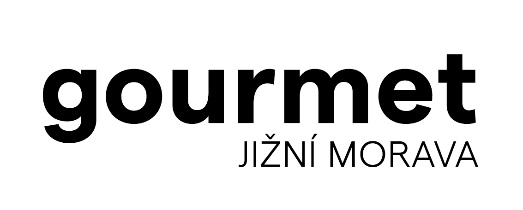 GOURMET JIŽNÍ MORAVA 2021Kavárny a cukrárnyDvorek: café wine bistro, Bořetice – vítěz kategorieBalance coffee & wine , ZnojmoCafé Hostina, ValticeKaKaBu café, BoskovicePražírna Kyjov Sonnentor, Čejkovice	Pivnice a PivovaryŘemeslný minipivovar Dubňák, Dubňany – vítěz kategorieFrankies, BřeclavHasičský pivovar U Tesařů, BítovKyjovský pivovarNa Humpolce , Tišnov Pivnice U Šneka, ZnojmoRestaurant hoZpoda, ZnojmoVorkloster, Předkláštěří	Vinařství a vinné galerieVinařství Válka, Nosislav – vítěz kategorie Enotéka znojemských vín, Znojmo Korek vinný bar & bistro, MikulovSalon vín České republiky, ValticeSonberk, PopiceVican Wine, MikulovVinařství Jan Plaček, Moravské BrániceVinařství Piálek & Jäger, Nový Šaldorf Vinařství Volařík, MikulovBistraPedro´s Streetfood Bistro, Mikulov – vítěz kategorieBistro Drogérka, MikulovCutters Foodtruck, ZnojmoFredy´s, Břeclav Fruli Cafeteria, VyškovJežek u cesty, ZastávkaKUK Bistro, MikulovWine Bistro Škrobák, ČejkoviceRestauraceRestaurant ESSENS, Hlohovec – vítěz kategorie Bukovanský mlýn, Bukovany u KyjovaPicérka Restaurant & Pizza, JaroslaviceRestaurace & Hotel U Kašny, RajhradRestaurant Valtice 1100Restaurace Vinice HnaniceSurfbar Restaurant, JedovniceKONTAKT PRO MÉDIA:Martina GrůzováCentrála cestovního ruchu – Jižní Moravamob: +420 725 488 889e-mail: gruzova@ccrjm.cz